EinladungIm Einvernehmen mit dem Ausschussvorsitzenden lade ich Sie hiermit zur 33. Sitzung des Bau-, Umwelt- und Naturschutzausschusses amDienstag, den 22.06.2021 um 19:00 Uhr,in das Rathaus in Westerholt, Ratssaal, ein.TAGESORDNUNG					Vorlagen-Nr.gez. Jochen AhrendsSamtgemeinde Holtriem  Der SamtgemeindebürgermeisterWesterholt, den 10.06.2021   1  Eröffnung der Sitzung und Begrüßung 2  Feststellung der ordnungsgemäßen Ladung und Anwesenheit 3  Feststellung der Beschlussfähigkeit 4  Feststellung der Tagesordnung 5  Einwohnerfragestunde 6  Genehmigung des Protokolls vom 26.05.2021 7  Beratung über ein Klimaschutzkonzept für die Samtgemeinde Holtriem0378/2021 8  Auftragsvergabe;Anschaffung eines Kommunaltraktors mit Allrad0376/2021 9  Auftragsvergabe; Anschaffung eines Fahrzeuges für den Bauhof0377/2021 10  Bericht des Samtgemeindebürgermeisters über wichtige Angelegenheiten 11  Anfragen und Anregungen 12  Schließung der Sitzung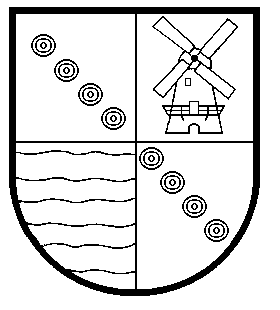 